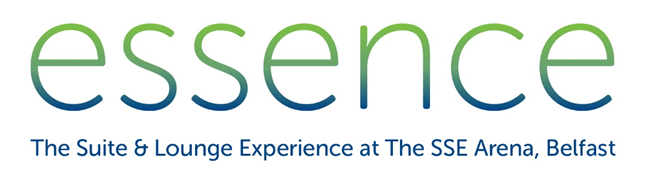 Little Mix2019Drink on arrival***Selection of Artisan breads ***Spiced roast chicken supreme OrVegetable spring roll (v)Served withVegetable rice Homemade curry sauce *** Chocolate gateaux Lime & berry compote with Chantilly cream For allergen information and special dietary requirements please call 02890766073.